CURRICULUM VITAE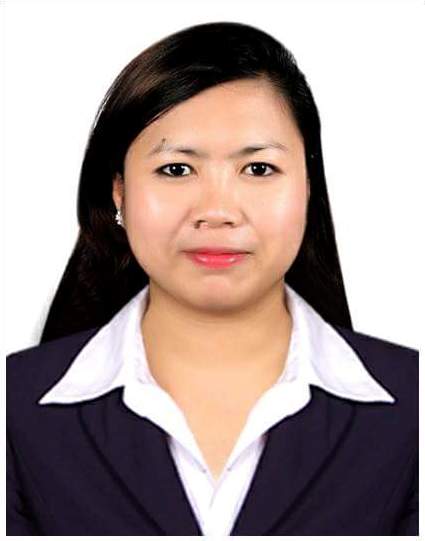 JONA				E-mail ID: jona.376702@2freemail.com C/o-Contact no: +971505891826ObjectiveTo work for a progressive organization in a highly motivating and challenging environment that provides the best opportunities to grow and utilize my potential to the fullest to achieve the organization’s goal while achieving my personal goals.Strengths:Key skills and Competencies:Ability to multitask and prioritize,Rapid adaptability to new problem-solving Good verbal and written communication skillsComputer Literate – Microsoft Word, Microsoft PPT and ExcelCustomer service orientated Time-efficient, systematic working methodologyProfessional Experience:Present ExperiencePosition held			: Receptionist/Billing Assistant FINANCE & ADMINFirm 				: M/S MohsinHaiderDarwish International LLCPeriod 				 : From January 2016 to till dateNature of business		:  Automotive import & export of Tyres & Battery & retail.Job profile: Prepare customers’ bills and mail to customers.Review invoices to identify aby errors before invoice delivery.Compile and maintain documents and records of all billings.Process and monitor bills related credit memos.Initiate and establish new procedures in billing tasks.Prepare daily report of all billings & Handling Cash &Cheque. Receiving incoming and outgoing mails.Position held			:Receptionist& CashierFirm 				: M/S Radiant Car Workshop LLC DubaiPeriod 				 : From October 2013 to till dateNature of business		:  Repairing electrical, mechanical all type of German, Japan, Korean and American vehicles and computerized diagnosis system of all electrical problems.Job profile: To greet customers in a friendly and professional manner and to assist them in their enquiriesAttending telephone calls, querying the customer's requirements.Clerical works, Files paperwork in file cabinets.Cashier &  Assistant Accountant Handling the cash transactionsCash, bank payments, journal voucher preparationFollow up the outstanding accounts with clients.Co-ordinates with suppliers & subordinate for daily work activities.Handling all the important documents such as sales register, purchase register, cash book, bank book, preparing accounts receivable & accounts payable.Dealing with sales & marketing of auto spare parts.Looking after sales & purchasesPrevious work ExperiencesPosition held			  : 0fficer in ChargeFirm 				: Bizaare Superior Clothing  Corporation, PhilippinesPeriod				: From November 1, 2009 – April17, 2011    Nature of business		: Textiles & ClothingAchievements:Created a detailed database of products.Gained knowledge of customer complains in a professional manner.Job profile: Handling cash transactionsMaking daily, weekly and monthly report.Maintain cleanliness at the store and assigning the sales staff of their daily tasks.Updating the sales team for the daily target.Educational Qualifications:Graduated as an Associate Office Administration under University of Philippines.TERTIARY -2007 – 2008              :      ASSOCIATE IN OFFICE ADMINISTRATION HOLY                                                     ANGEL UNIVERSITY. Angeles City, Pampanga.Personal Profile:Date of Birth		:	September 13, 1988Sex			:	FemaleMarital Status		:	SingleLanguages Known	:	English, TagalogNationality		:	Filipino